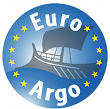 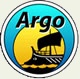 DEPLOYMENT LOG SHEETProject:Argo-ItalyCruise:PROTEVS PERLEShip:N/O ATALANTEFloat Type and Serial Number :Arvor Deep, AD2700-18EU002WMO Number:6903243ARGOS/IMEI Number:300234066553230Deployment time (dd/mm/yyyy  hh:mm UTC)18/10/2018 04:35:00Latitude :(xx° xx.xxx’ N)34° 12.360' NLongitude :(xxx° xx.xxx’ E)026° 03.050' EWater depth (m):2621Operator’s name, institution andE-mail:BLEUNVENDeployment method (release box, manual, expendable cardboard):manualMeteorology (sea conditions, wind speed):sea state: smoothComments: